NAME___________________________________      PERIOD___        WHAT IS SHE SAYING????? Use the words or expresions below to match with the facial expressions the girl shows in each block.  Write the number for the correct answer in each block.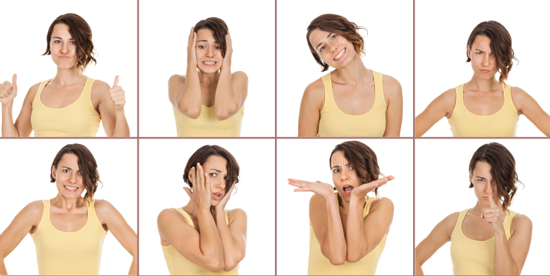 Oh no, I completely forgot!ScoldingEverything is perfect!What is that?  [Frightened]AngerGood job! Needs an explanationOh well